LABORATORIA PRZYSZŁOŚCI- PROJEKT           MINISTERATWA EDUKACJI i NAUKI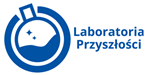 W ramach programu „Laboratoria Przyszłości” Szkoła Podstawowa im. Kornela Makuszyńskiego w Korytowie A otrzymała wsparcie finansowe na zakup wyposażenia technicznego, potrzebnego w kształtowaniu i rozwijaniu umiejętności manualnych i technicznych, umiejętności samodzielnego i krytycznego myślenia, zdolności myślenia matematycznego oraz umiejętności w zakresie nauk przyrodniczych, technologii i inżynierii, stosowania technologii informacyjno-komunikacyjnych, jak również pracy zespołowej, dobrej organizacji i dbania o porządek na stanowisku pracy oraz radzenia sobie w życiu codziennym.Laboratoria Przyszłości to inicjatywa edukacyjna realizowana przez Ministerstwo Edukacji i Nauki we współpracy z Centrum GovTech w Kancelarii Prezesa Rady Ministrów. Naszą wspólną misją jest stworzenie nowoczesnej szkoły, w której zajęcia będą prowadzone w sposób ciekawy, angażujący uczniów oraz sprzyjający odkrywaniu ich talentów i rozwijaniu zainteresowań.Celem inicjatywy jest wsparcie wszystkich szkół podstawowych w budowaniu wśród uczniów kompetencji przyszłości z tzw. kierunków STEAM (nauka, technologia, inżynieria, sztuka oraz matematyka).W roku szkolnym 2022 szkoła otrzymała wyposażenie m. in:     Drukarka 3D wraz  z akcesoriamiUrządzenie do sterowania pracownią 3DSterownik oświetleniaNagłośnienie z mikrofonamiMikrofonyStatyw na mikrofonMikrofon kierunkowy z akcesoriamiReflektor scenicznyMikroport z akcesoriamiMikrokontroler z czujnikami i akcesoriamiLutownica/ Stacja z gorącym powietrzemOświetlenie do realizacji nagrańFilament zestaw filamentuWyposażenie stanowisk do pracy narzędziowej.